KLAUZULA INFORMACYJNA DLA KANDYDATÓW DO PRACY Na podstawie art. 13 ust. 1 i ust. 2 rozporządzenia Parlamentu Europejskiego i Rady (UE) 2016/679 z 27 kwietnia 2016 r. w sprawie ochrony osób fizycznych w związku z przetwarzaniem danych osobowych i w sprawie swobodnego przepływu takich danych oraz uchylenia dyrektywy 95/56/WE (dalej, jako: „RODO”), informujemy Panią/Pana o sposobie i celu, w jakim PPG PL Nadleśnictwo Starogard przetwarza Pani/Pana dane osobowe, a także o przysługujących Pani/Panu prawach wynikających z regulacji o ochronie danych osobowych, tj.[Administrator Danych Osobowych] Administratorem Pani/Pana danych osobowych jest Państwowe Gospodarstwo Leśne Lasy Państwowe, Nadleśnictwo Starogard siedzibą w Starogardzie Gdańskim 83-200; ul. Gdańska 12, numer tel.: 58 562 40 28, e-mail: starogard@gdansk.lasy.gov.pl. Administrator wyznaczył osobę odpowiedzialną za nadzorowanie przetwarzania danych osobowych – Pana Grzegorza Wąsacz, z którym można się skontaktować we wszystkich sprawach dotyczących przetwarzania danych osobowych oraz korzystania z praw związanych z przetwarzaniem danych, kierując korespondencję na adres wskazany powyżej lub poprzez adres e-mail: starogard@gdansk.lasy.gov.pl.[Cel]Przetwarzanie Pani/Pana danych osobowych odbędzie się w celu nawiązania zatrudnienia na podstawie obowiązujących przepisów, na podstawie art. 6 ust i lit, c RODO.[Okres przechowywania] W przypadku, gdy nie nastąpi nawiązanie stosunku pracy, Pani/Pana dane osobowe są przechowywane i usuwane, zgodnie z przepisami kancelaryjno — archiwalnymi PGL LP.[Prawa kandydata] Posiada Pani/Pan prawo dostępu do treści swoich danych, żądania ich sprostowania, usunięcia, wniesienia sprzeciwu, ograniczenia przetwarzania, przeniesienia danych do innego administratora, skargi do Prezesa Urzędu Ochrony Danych Osobowych, gdy uzna Pani/Pan, iż przetwarzanie danych osobowych Pani/Pana dotyczących, narusza przepisy prawa.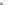 Zakres danych, jakie pracodawca ma obowiązek żądać od osoby ubiegającej się o zatrudnienie, jest wskazany w art. 221 § 1 Kodeksu pracy.Podanie przez Panią/Pana danych osobowych jest obowiązkowe w zakresie określonym art. 221 Kodeksu pracy, a w pozostałym zakresie dobrowolne, ale niezbędne do rozpoczęcia procesu nawiązania stosunku pracy. Konsekwencją niepodania danych osobowych będzie brak możliwości udziału ww. procesie.Wyrażona zgoda na przetwarzanie dodatkowych danych osobowych wykraczających poza Kodeks Pracy, może zostać wycofana w każdej chwili. Jej wycofanie nie wpłynie na zgodność z prawem przetwarzania Pani/Pana danych osobowych. Oświadczenie o wycofaniu zgody oraz sprzeciw należy kierować na adres e-mailowy starogard@gdansk.lasy.gov.pl.Dane nie będą przekazywane do państw trzecich, z wyjątkiem sytuacji przewidzianych w przepisach prawa.Organem nadzoru w zakresie ochrony danych osobowych w Polsce jest Prezes Urzędu Ochrony Danych Osobowych z siedzibą w Warszawie, ul. Stawki 2, numer telefonu: 22 531 03 00. Posiada Pani/Pan prawo wnieść skargę do PUODO w każdym przypadku, w szczególności, jeżeli uważa Pani/Pan, że Nadleśnictwo Starogard przetwarza Pani/Pana dane osobowe nieprawidłowo lub bezpodstawnie odmawia realizacji Pani/Pana praw.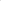 ………………………………………….         podpis kandydata